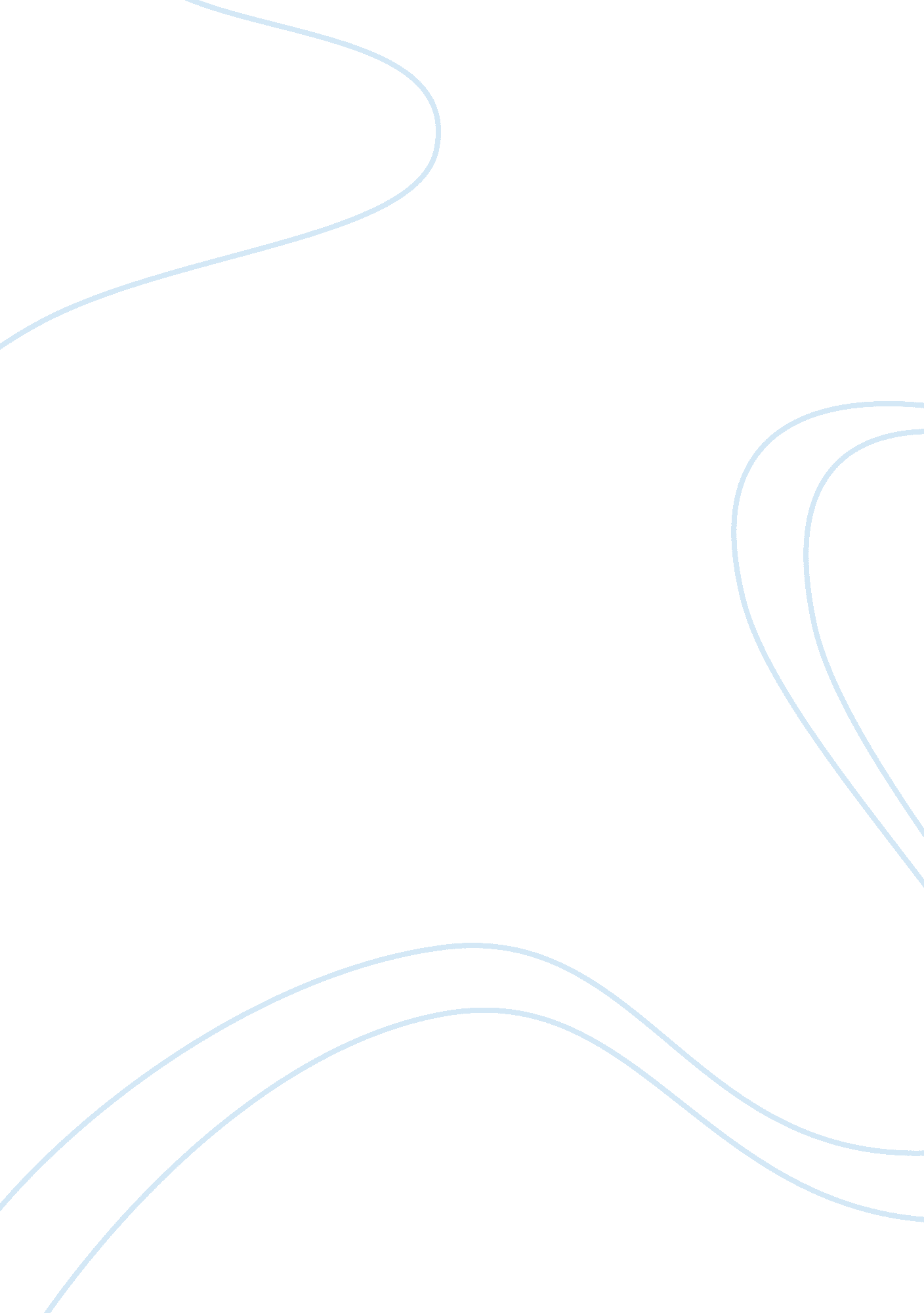 Sstill seperate still unequalExperience, Human Nature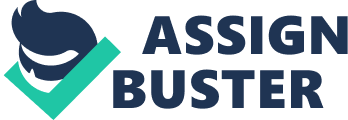 In Kozol’s article “ Still Separate, Still Unequal-America’s educational apartheid,” kozolool describes the reality of urban public schools and the isolation and segregation the students there face today in the American system. Jonathan Kozol illustrates the grim reality of the inequality that African American and Hipic children face within todays publiceducationsystem. In this essay, Kozol shows us with shocking statistics and percentages, just how segregated Americas urban schools have become. He also brings light to the fact that suburban schools, with predominantly white students, are given far better funding and a much higher quality education, than thepovertystricken schools of the ubarn neighbourhood He show us how we even built several new schools in mostly white neighbourhoods, hoping that the close proximity of the school would encourage white parents to send their children to those schools. Instead, when parents see that mostly African Americans and Hipics attend these schools, they pull their children out of them and send them to private, white institutions. But never the less all this is not a proper justification of the gap that still exist between black an white in the education system and in the active live. In this article the author point the fact thatmoneyis the key for a good education, By trying to compare the curriculum of student from private with student from public school. The community school that my niece went was somewhere around 98% black and and Hipic I would say they had a pretty good percentage in the of success for a school. Now she is attending college even that her parent is poor she take loan to go to school and she use her financial aid to be able to go to school as other. During the 100th anniversary celebration of the NAACP the president declares: “ We've got to say to our children, yes, if you're African American, the odds of growing up amid crime and gangs are higher. Yes, if you live in a poor neighborhood, you will face challenges that somebody in a wealthy suburb does not have to face. But that's not a reason to get bad grades -- that's not a reason to cut class -- that's not a reason to give up on your education and drop out of school. No one has written your destiny for you. Your destiny is in your hands -- you cannot forget that. That's what we have to teach all of our children. No excuses. No excuses. You get that education; all those hardships will just make you stronger, better able to compete. Yes we can. ” 